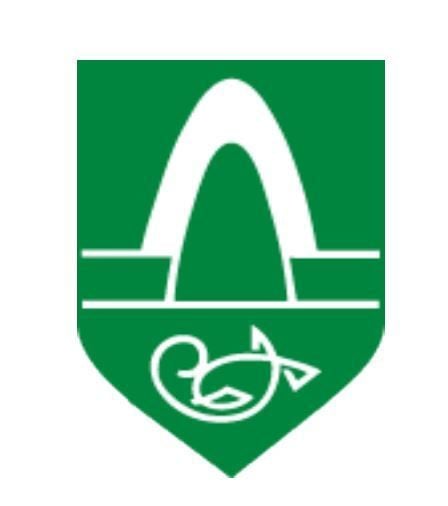 Samstarf leik- og grunnskóla í LindahverfiSkólaárið 2023-2024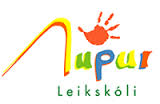 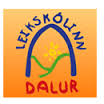 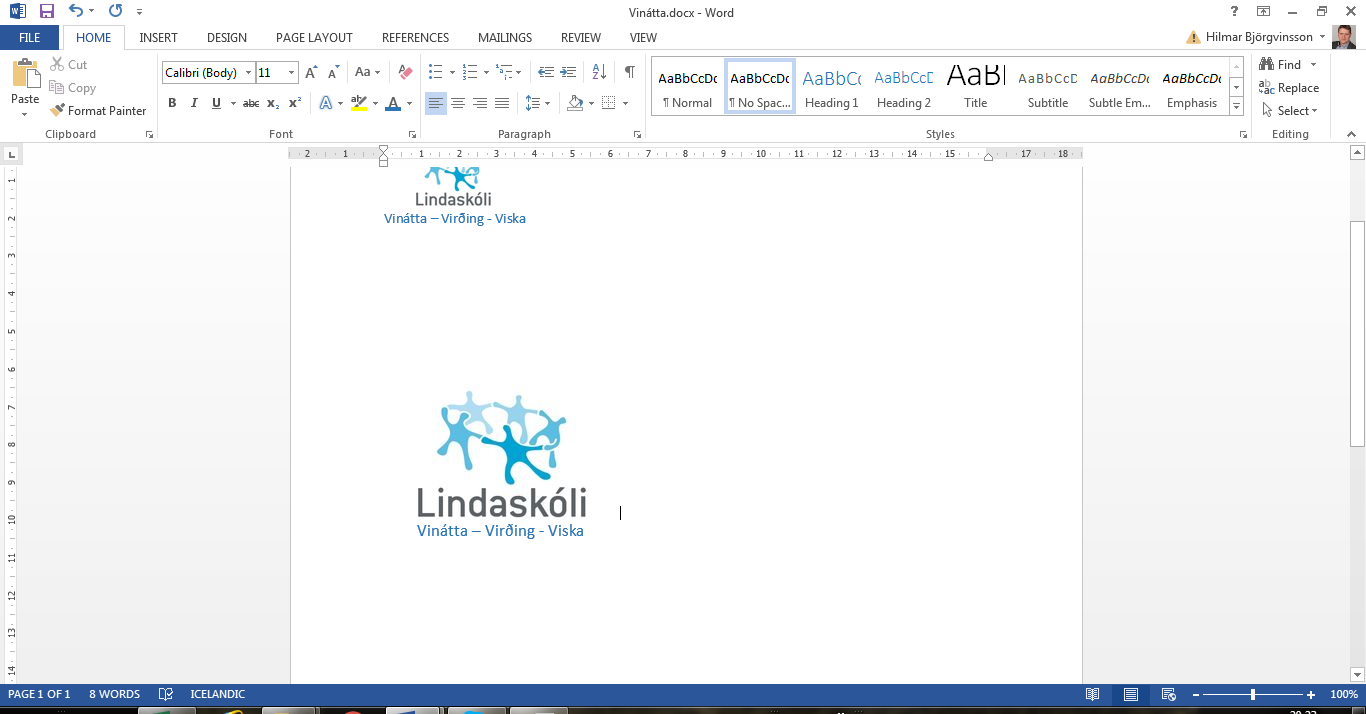 Markmið:Að kynna leikskólabörnin fyrir grunnskólanum og stuðla að því að þau þekki sig í skólaumhverfinu og finni til öryggis þegar þau hefja nám á  næsta skólastigi. Á Dal eru 18 börn fædd 2018Gula lind:   	8 börn Rauða lind: 	10 börnHópstjórar: Stella johannaso@kopavogur.isSoffía soffiasig@kopavogur.is Sonja sonjam@kopavogur.isÍ Núpi eru 21 börn fædd 2018Höfði: 	20-24 barn (ekki alveg ljóst hversu mörg börn verða, við erum enn með 3-4 		pláss laus fyrir 2018 árgangDeildarstjórar:María Í Lindaskóla eru 50 börn  fædd 2018 1. DEHUmsjónarkennarar árgangsins eru:Elsa Sif Guðmundsdóttir, elsasif@kopavogur.is Hildur Valdís Gísladóttir, hildurvaldis@kopavogur.is Sigrún Dóra Jónsdóttir, sigrundj@kopavogur.isTengiliður: 
Fjóla Borg Svavarsdóttir, deildarstjóri yngsta stigs, fjola.borg@kopavogur.is Aðstaða í DemantabæStofa 313 á 1. hæð tilheyrir Frístundinni Demantabæ í Lindaskóla, stofan er til afnota* fyrir leikskólana frá 8:00 – 12:00 (þetta gæti breyst)Þriðjudaga og miðvikudaga (er í notkun í skólanum hina dagana)Dalur nýtir frístundastofunaÞriðjudagaNúpur nýtir frístundastofunaMánudaga*Á skipulagsdögum er frístundastarf í Demantabæ allan daginn, þá daga geta leikskólarnir ekki nýtt stofuna. Þessa daga ber upp á:Þriðjudag 3. janúarLeikskólabörn í kennslustund með 1. bekk í Lindaskóla:Leikskólabörnin mæta í kennslustund þar sem þeim verður skipt í þrjá hópa og fara inn í stofur með 1. bekkingum. Bekkjarstofurnar eru uppi á 2. hæð í sömu álmu og frístundin.Stafainnlögn og ávaxtastund í lok kennslustundarinnar Heimsókn Dals í 1. DEHÞriðjudagur 31. október kl. 9:00-10:00			Heimsókn Núps í 1. DEHFimmtudagur 2. nóvember kl. 9:00-10:00	Lindaskóli skipuleggur.Heimsóknir 1. DEH til leikskólanna:Heimsókn 1. DEH á NúpÞriðjudagur 5. desember kl. 9:00-10:00Fimmtudagur 7. desember kl. 9:00-10:00	Heimsókn 1. DEH á DalÞriðjudagur 5. desember kl. 9:00-10:00Fimmtudagur 7. desember kl. 9:00-10:00	Börnin fara í heimsókn í leikskólana, leika sér saman, sungið og boðið upp á ávexti í lokin. Árganginum er skipt í tvo hópa og fara þeir á sitthvorn leikskólann báða dagana.Leikskólarnir skipuleggja.Heimsóknir 10. Bekkir til leikskólanna:8.nóvember. Samvera samskipti, spil og leikir.9:00 – 11:00 ( tala við umsjónarkennara í 10. Bekk varðandi tímasetningu, bíð eftir svari) 😊 Lindaskólahlaupið Leikskólarnir koma og hlaupa einn hring. Lindaskóli hefur samband þegar dagskrá vordaganna er komin.  Íþróttatími í íþróttahúsi Lindaskóla:Börnin koma í léttum íþróttafatnaði og fara í íþróttatíma með íþróttakennara og nemendum í 1. GN, mæting beint í íþróttahús skólans og geyma útifatnað í búningsklefa.	Núpur: Þriðjudagur 9. janúarDalur: fimmtudagur 11. janúarHeimsóknir í LindaskólaLeikskólabörn koma í heimsókn í Lindaskóla þar sem deildarstjóri tekur á móti þeim. Gengið verður um skólann og kíkt inn í hinar ýmsu kennslustofur/ kennslustundir.DalurFimmtudagur 8. febrúar      kl. 9:00 - 9:40	- Rauða lind 6 börnkl. 10:20 – 11:00 - Gula lind 12  börnNúpurFimmtudagur 15. febrúar kl. 9:00 - 9:40 Höfði 11 börnkl. 10:20 - 11:00 Höfði 11 börnHeimsóknir í tölvustofu og hádegismat í Lindaskóla:Nemendur koma í tölvustofu á 2. hæð við hliðina á skrifstofu skólans. 
Þar tekur UT-kennari á móti þeim og nemendur vinna stutt verkefni. Að kennslustund lokinni fara þau í matsal nemenda og fá hádegismat. Mæting alla dagana beint í tölvustofu kl. 10:40 matartími hefst 11:30NúpurMánudagur 4. mars – Höfði  hópur 13 börnÞriðjudagur 5. mars – Höfði hópur 8 börnDalurMiðvikudagur 6. mars – rauður 14 börnFimmtudagur 7. mars – gulur 13 börnVinsamlegast sendið póst með fyrirvara ef um einhver ofnæmi eða óþol eru til staðar.Útinám í LindaskógiÚtinám/stafaverkefni í Lindaskógi undir stjórn grunnskólakennara. Börnin hittast fyrir utan Lindaskóla við aðalinngang – Núpalindarmegin.DalurÞriðjudagur 14. maí kl. 9:00 - 9:40  Núpur Fimmtudagur 16. maí kl. 9:00 – 9:40 Möguleiki á leikskólar komi með nesti og vera aðeins lengur Skilafundir til grunnskólansLeikskólakennarar fara yfir stöðu þeirra leikskólabarna sem eru að hætta í leikskólunum og hefja grunnskólagöngu haustið 2023. Sérstaklega farið yfir öll frávik og þær greiningar sem hafa verið lagðar fyrir börnin.Núpur Þriðjudagur 21. maí kl. 15:00 DalurFimmtudaginn 23. maí kl. 15:00Vorskóli – foreldrar og verðandi 1.bekkingar.Þriðjudagur 14. maí foreldrar/forráðamenn og verðandi nemendur í 1.bekk koma í skólann. Foreldrar fá kynningu og nemendur hitta kennara og leysa nokkur verkefni, með fyrirvara um að skráningu í skólann sé lokið. Undirbúningur samstarfsins var 1. september 2023Núpur – Brekka 14 börnNúpur – Höfði 13 börnKl. 8:50 Mæting í íþróttahús   Kl. 9:00-9:40   ÍþróttirKl. 10:10 Mæting í íþróttahúsKl. 10:20-11:00   ÍþróttirDalur – Gulur hópur 12 börnDalur – Rauður hópur 6 börnKl. 8:50 Mæting í íþróttahús   Kl. 9:00-9:40   ÍþróttirKl. 10:10 Mæting í íþróttahúsKl. 10:20-11:00   Íþróttir